              Des achats pour la santé, dialogues                                                               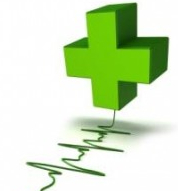 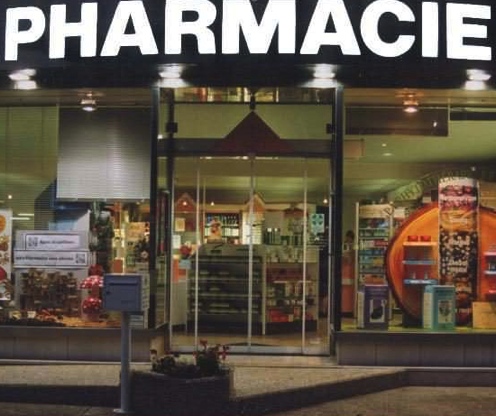 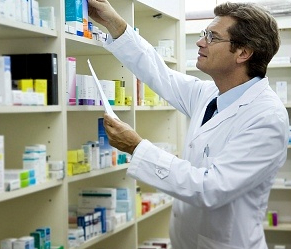 - Bonjour, j'ai besoin d'antibiotiques.                     - Vous avec une ordonnance ?                     - Oui, bien sûr...                     - Un instant, s'il-vous-plaît.                     - Je prendrai aussi des mouchoirs en papier.                     - Voilà une grande boîte et votre médicament.                     - Combien ça coûte ?- 35 Euros.- Tenez. Au revoir, bonne journée.    - Bonjour, je voudrais du sirop contre la toux.                         - Voilà, madame. Ce sera tout ?                     - Non, j'aimerais aussi des pastilles pour la gorge.                     - Nous avons ces comprimés à sucer.                     - Donnez-moi une boîte, s'il vous -plaît                     - Il vous faut autre chose ?                     - Non, merci, ce sera tout.        - Cela fait 18 Euros.                     - Je peux payer avec une carte de crédit ?- Sans problème.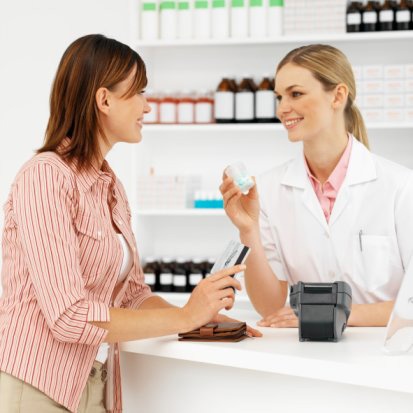                                EXERCICE : Imaginez les dialogues et décrivez vos symptômes   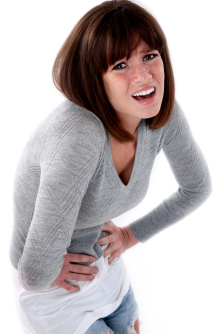 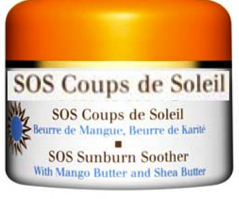 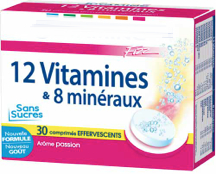 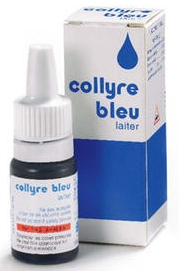 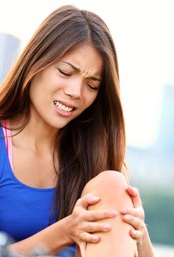 